NAŘÍZENÍ JIHOČESKÉHO KRAJEze dne 21. 9. 2023 o vyhlášení přírodní památky Slavonické rybníky a o stanovení jejích bližších ochranných podmínekRada Jihočeského kraje vydává dne 21. 9. 2023 podle § 36 a § 77a odst. 2 zákona č. 114/1992 Sb., o ochraně přírody a krajiny, ve znění pozdějších předpisů, dále podle § 7 a § 59 odst. 1 písm. k) zákona č. 129/2000 Sb., o krajích, ve znění pozdějších předpisů, toto nařízení.Článek 1Vymezení přírodní památkyTímto nařízením se zřizuje přírodní památka Slavonické rybníky a stanovují se omezení ve využití jejího území.Přírodní památka se nachází ve správním obvodu obce s rozšířenou působností Dačice, v obvodu územní působnosti obce Slavonice. Přírodní památka zahrnuje část katastrálního území Slavonice.Hranice přírodní památky se stanoví uzavřeným geometrickým obrazcem s přímými stranami, jehož vrcholy jsou určeny souřadnicemi v souřadnicovém systému jednotné trigonometrické sítě katastrální (dále jen „S-JTSK“). Seznam souřadnic v souřadnicovém systému S-JTSK jednotlivých vrcholů geometrického obrazce, jak jdou v obrazci za sebou, je uveden v příloze č. 1 k tomuto nařízení.Ochranné pásmo přírodní památky Slavonické rybníky se nezřizuje.Grafické znázornění území nově vymezené přírodní památky je zakresleno do katastrální mapy, která je přílohou č. 2 tohoto nařízení.Článek 2Soustava NATURA 2000Území přírodní památky Slavonické rybníky bylo zařazeno nařízením vlády č. 73/2016 Sb., kterým se stanoví národní seznam evropsky významných lokalit, ve znění pozdějších předpisů, mezi evropsky významné lokality (dále jen „EVL“) a tvoří EVL s názvem „Slavonické rybníky“, kód lokality CZ0313824.Článek 3Předmět ochranyPředmětem ochrany jsou společenstva vodních rostlin, živočichů i kvalitních břehových porostů na obou rybničních soustavách, které jsou extenzivně až polointenzivně využívané k chovu ryb. Zájmový druh představuje vážka jasnoskvrnná (Leucorrhinia pectoralis). Článek 4Bližší ochranné podmínkyJen se souhlasem příslušného orgánu ochrany přírody lze na území přírodní památky:povolovat změny druhu pozemků nebo způsobů jejich využití, povolovat a provádět změny vodního režimu pozemků;povolovat a provádět změny dokončených staveb nebo změny staveb před jejich dokončením;zřizovat skládky jakýchkoli materiálů;hnojit pozemky anebo používat chemické prostředky;vysazovat nebo vysévat rostliny anebo vypouštět živočichy;zřizovat přikrmovací zařízení, slaniska, újediště aj. myslivecká zařízení, přikrmovat ryby a zvěř;provádět letnění nebo zimování rybníků;zasahovat do litorálních porostů, provádět úpravy dna a břehů včetně odbahňování;chovat ryby nebo vodní drůbež, schvalovat zarybňovací plány;manipulovat s výškou vodní hladiny kromě stavů vyžadujících okamžitý zásah (povodňové stavy a mimořádné situace dle manipulačního řádu);vyznačovat nové cyklistické trasy nebo trasy pro pěší;vjíždět motorovými i bezmotorovými dopravními prostředky na území přírodní památky s výjimkou vozidel složek integrovaného záchranného systému, vlastníků nebo nájemců příslušných pozemků, veřejné správy a vozidel nezbytných pro zajištění péče o pozemky.Výše uvedené souhlasy se nevyžadují, pokud tyto činnosti vykonává přímo příslušný orgán ochrany přírody nebo jsou příslušným orgánem ochrany přírody požadovány v rámci realizace schváleného plánu péče nebo v rámci opatření ke zlepšení stavu prostředí přírodní památky.Článek 5Zrušující ustanoveníToto nařízení ruší příslušnou část nařízení Okresního úřadu Jindřichův Hradec, kterou se zřizuje přírodní památka Dědek u Slavonic, ze dne 1. 11. 1995, s účinností ode dne 17. 11. 1995.Článek 6Obecná ustanoveníPorušení povinnosti stanovené tímto nařízením lze postihnout jako přestupek.Článek 7ÚčinnostToto nařízení nabývá účinnosti patnáctým dnem následujícím po dni vyhlášení ve Sbírce právních předpisů územních samosprávných celků a některých správních úřadů.      Mgr. František Talíř v.r.	           MUDr. Martin Kuba v.r.	  1. náměstek hejtmana	     hejtmanPříloha č. 1 k nařízení Jihočeského kraje ze dne 21. 9. 2023: seznam souřadnic v souřadnicovém systému S-JTSK jednotlivých vrcholů geometrického obrazce, kterými jsou stanoveny hranice přírodní památky Slavonické rybníky.Část 1Část 2Část 3Část 4Příloha č. 2 k nařízení Jihočeského kraje ze dne 21. 9. 2023: vymezení přírodní památky Slavonické rybníky na podkladu katastrální mapy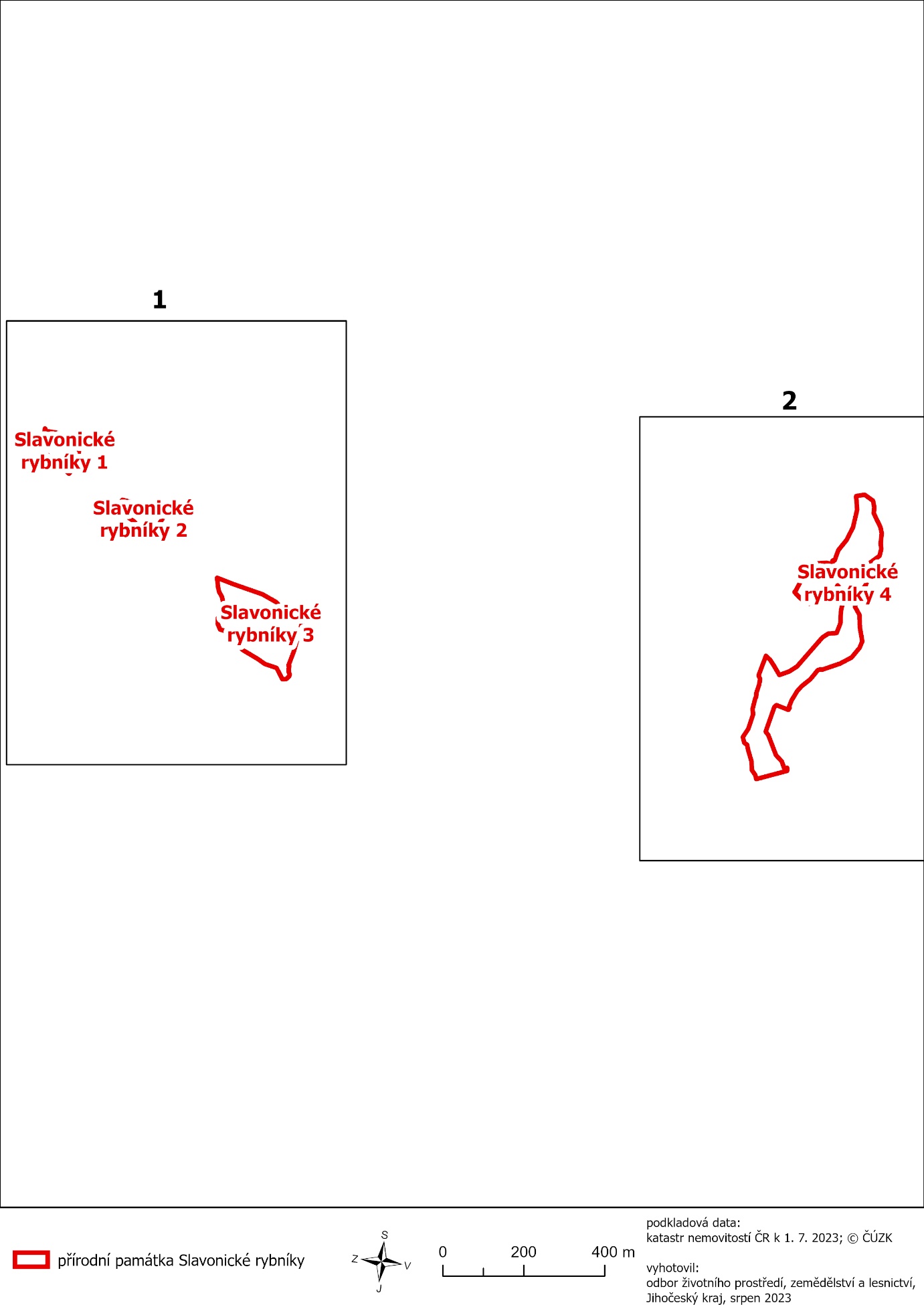 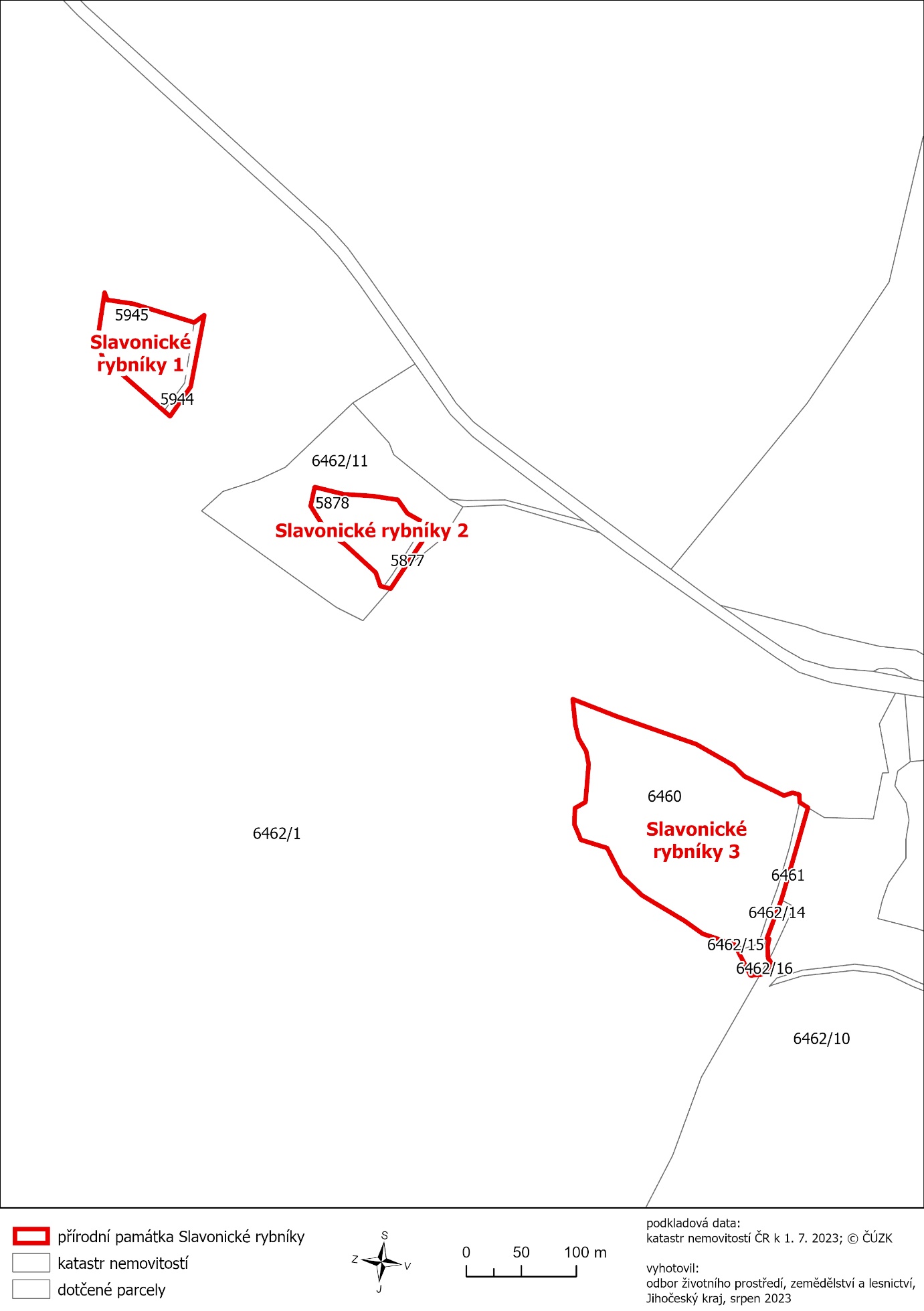 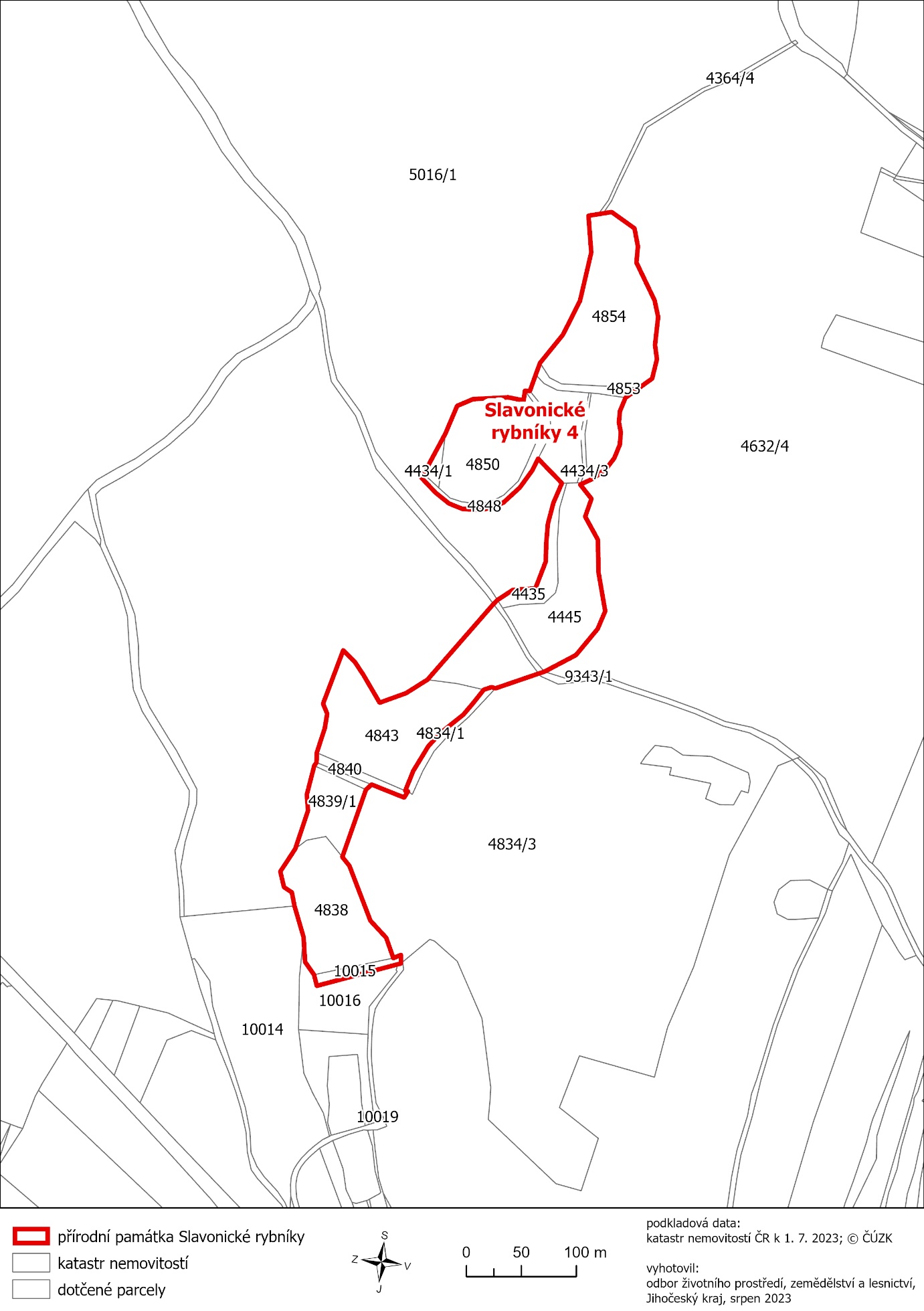 číslo bodusouřadnice – Y [m] souřadnice – X [m]pořadí bodu v obrazcizdroj souřadnic1695 265,931 169 428,501výpočet2695 284,641 169 455,362výpočet3695 290,191 169 450,523výpočet4695 346,151 169 401,774výpočet5695 350,751 169 386,515výpočet6695 344,171 169 343,166výpočet7695 341,801 169 349,867výpočet8695 317,871 169 353,418výpočet9695 262,721 169 370,349výpočet10695 253,581 169 363,6710výpočetčíslo bodusouřadnice – Y [m] souřadnice – X [m]pořadí bodu v obrazcizdroj souřadnic1695 046,681 169 555,511výpočet2695 055,481 169 568,842výpočet3695 073,041 169 594,963výpočet4695 084,181 169 611,554výpočet5695 090,831 169 609,915výpočet6695 093,471 169 609,266výpočet7695 097,701 169 596,987výpočet8695 125,891 169 571,278výpočet9695 136,651 169 564,199výpočet10695 146,401 169 553,3510výpočet11695 156,971 169 536,6011výpočet12695 153,181 169 519,4512výpočet13695 126,871 169 525,9313výpočet14695 100,261 169 527,6314výpočet15695 077,641 169 531,0215výpočet16695 069,011 169 543,3116výpočet17695 063,651 169 546,3217výpočet18695 052,891 169 552,3618výpočetčíslo bodusouřadnice – Y [m] souřadnice – X [m]pořadí bodu v obrazcizdroj souřadnic1694 878,801 169 727,211výpočet2694 806,491 169 752,422výpočet3694 772,531 169 771,713výpočet4694 762,671 169 781,574výpočet5694 726,591 169 799,075výpočet6694 718,921 169 796,446výpočet7694 712,851 169 798,077výpočet8694 712,361 169 805,168výpočet9694 704,811 169 809,999výpočet10694 715,571 169 847,4310výpočet11694 726,941 169 886,5311výpočet12694 729,071 169 893,6212výpočet13694 742,221 169 928,3713výpočet14694 740,101 169 928,8514výpočet15694 741,521 169 935,6515výpočet16694 741,111 169 946,4516výpočet17694 740,391 169 947,4017výpočet18694 738,841 169 949,4218výpočet19694 740,181 169 954,5619výpočet20694 747,611 169 961,3920výpočet21694 748,451 169 961,4421výpočet22694 757,111 169 962,0022výpočet23694 759,621 169 957,1523výpočet24694 765,011 169 946,7024výpočet25694 771,571 169 933,9925výpočet26694 800,581 169 924,2826výpočet27694 817,071 169 912,5327výpočet28694 855,631 169 889,5228výpočet29694 874,481 169 871,7629výpočet30694 887,401 169 846,5630výpočet31694 911,231 169 839,1631výpočet32694 917,151 169 825,1432výpočet33694 916,711 169 810,4533výpočet34694 907,071 169 804,9734výpočet35694 904,221 169 770,5635výpočet36694 906,411 169 758,9536výpočet37694 913,411 169 746,9437výpočet38694 916,261 169 735,1138výpočet39694 918,671 169 711,6539výpočetčíslo bodusouřadnice – Y [m] souřadnice – X [m]pořadí bodu v obrazcizdroj souřadnic1693 389,431 169 741,041výpočet2693 400,751 169 756,542výpočet3693 415,471 169 770,013výpočet4693 424,411 169 774,214výpočet5693 436,231 169 776,925výpočet6693 452,991 169 775,916výpočet7693 465,181 169 770,967výpočet8693 477,281 169 761,238výpočet9693 490,861 169 746,999výpočet10693 488,091 169 744,1610výpočet11693 468,331 169 707,5311výpočet12693 457,701 169 682,5412výpočet13693 443,211 169 676,4213výpočet14693 411,451 169 674,8214výpočet15693 397,231 169 677,6215výpočet16693 396,101 169 668,7916výpočet17693 391,511 169 669,1117výpočet18693 385,551 169 652,2118výpočet19693 382,351 169 643,6219výpočet20693 361,581 169 618,0720výpočet21693 346,071 169 587,4121výpočet22693 335,811 169 543,5422výpočet23693 338,331 169 510,2123výpočet24693 329,411 169 508,7924výpočet25693 324,991 169 508,0925výpočet26693 317,271 169 506,8626výpočet27693 296,491 169 521,7227výpočet28693 293,401 169 538,0728výpočet29693 294,751 169 552,6629výpočet30693 278,181 169 587,0730výpočet31693 275,001 169 601,9431výpočet32693 277,861 169 627,2732výpočet33693 276,121 169 640,3033výpočet34693 280,461 169 657,8034výpočet35693 292,331 169 666,3035výpočet36693 304,651 169 675,1236výpočet37693 309,761 169 687,3537výpočet38693 310,661 169 697,5038výpočet39693 308,971 169 706,4239výpočet40693 309,811 169 717,5640výpočet41693 314,851 169 729,8641výpočet42693 321,711 169 738,8342výpočet43693 333,481 169 748,1043výpočet44693 345,861 169 753,8744výpočet45693 335,611 169 766,7245výpočet46693 341,321 169 782,9146výpočet47693 329,761 169 803,9147výpočet48693 329,231 169 833,4348výpočet49693 323,121 169 868,5949výpočet50693 330,031 169 884,6850výpočet51693 349,701 169 908,3451výpočet52693 378,361 169 923,4152výpočet53693 383,671 169 925,1553výpočet54693 422,831 169 938,5054výpočet55693 426,401 169 937,4355výpočet56693 433,481 169 939,7356výpočet57693 443,101 169 951,8157výpočet58693 452,081 169 962,3458výpočet59693 473,281 169 979,2659výpočet60693 483,971 169 991,0460výpočet61693 497,581 170 013,3261výpočet62693 504,901 170 031,3662výpočet63693 502,361 170 031,7863výpočet64693 505,861 170 037,4864výpočet65693 535,471 170 025,6865výpočet66693 540,611 170 030,3566výpočet67693 560,951 170 088,1067výpočet68693 562,091 170 091,3468výpočet69693 555,631 170 099,3669výpočet70693 536,561 170 149,0570výpočet71693 522,201 170 164,5471výpočet72693 515,691 170 182,9572výpočet73693 508,791 170 180,1373výpočet74693 508,801 170 187,8174výpočet75693 511,701 170 188,5875výpočet76693 551,951 170 199,2676výpočet77693 554,341 170 199,8977výpočet78693 585,251 170 208,1078výpočet79693 587,811 170 198,0179výpočet80693 595,961 170 186,4380výpočet81693 597,291 170 164,0381výpočet82693 605,571 170 135,7082výpočet83693 607,991 170 123,3683výpočet84693 615,081 170 118,7284výpočet85693 618,451 170 104,5585výpočet86693 604,911 170 084,0486výpočet87693 593,251 170 049,2187výpočet88693 594,371 170 034,8488výpočet89693 587,581 170 008,6089výpočet90693 585,571 170 005,7390výpočet91693 585,291 169 996,8391výpočet92693 578,041 169 974,7392výpočet93693 575,841 169 961,5293výpočet94693 579,591 169 952,4894výpočet95693 561,271 169 904,0795výpočet96693 550,751 169 914,4996výpočet97693 543,151 169 925,9497výpočet98693 528,151 169 951,5198výpočet99693 504,201 169 942,8999výpočet100693 484,681 169 930,66100výpočet101693 424,691 169 862,09101výpočet102693 421,071 169 858,45102výpočet103693 407,171 169 849,37103výpočet104693 386,581 169 847,90104výpočet105693 377,131 169 823,53105výpočet106693 376,761 169 807,25106výpočet107693 375,241 169 789,36107výpočet108693 370,201 169 770,31108výpočet109693 362,501 169 752,60109výpočet110693 384,121 169 730,39110výpočet